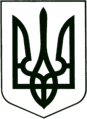 САХНОВЩИНСЬКА СЕЛИЩНА РАДАКРАСНОГРАДСЬКОГО РАЙОНУ ХАРКІВСЬКОЇ ОБЛАСТІВІДДІЛ ОСВІТИ, КУЛЬТУРИ, МОЛОДІ ТА СПОРТУНАКАЗ26.05.2022 			                       Сахновщина	            	                             № 60Про  підготовку  матеріально-технічноїбази     закладів освіти, культури, молоді та спорту Сахновщинської селищної ради до 2022/2023 навчального року та  роботи восінньо-зимовий період 2022-2023  роківВідповідно до розпорядження голови Сахновщинської селищної ради Красноградського району Харківської обласної  від 23 травня 2022 року № 38 «Про організаційну роботу з підготовки об’єктів житлово-комунального господарства та об’єктів соціальної сфери до сталого функціонування в осінньо-зимовий період 2022-2023 років на території», з метою своєчасної підготовки матеріально-технічної бази закладів освіти, культури, молоді та спорту  Сахновщинської селищної ради до 2022/2023 навчального року та сталого     функціонування     осінньо-зимовий    період     2022/2023    років,     н а к а з у ю: 1. Затвердити план заходів з підготовки матеріально-технічної бази закладів освіти, культури, молоді та спорту Сахновщинської селищної ради до 2022/2023 навчального року та роботи в осінньо-зимовий період 2022/2023 років  (додаток).2. Керівникам закладів освіти, культури, молоді та спорту Сахновщинської селищної ради:2.1. Видати накази щодо підготовки матеріально-технічної бази закладів освіти, культури, молоді та спорту до нового навчального року та до роботи  в осінньо-зимовий період 2022-2023 років.									До 14.06.20222.2. Забезпечити виконання заходів щодо підготовки матеріально-технічної бази закладів освіти, культури, молоді та спорту до нового навчального року та роботи в осінньо-зимовий період 2022-2023 років.						 Відповідно до визначених термінів2.3. Надати до господарчої групи відділу освіти, культури, молоді та спорту Сахновщинської селищної ради копії наказів щодо підготовки закладів до роботи в новому навчальному році та в осінньо-зимовий період 2022-2023 років.								      До 15.06.2022 2.4. Вжити заходів для своєчасного проведення ремонтних робіт приміщень  закладів освіти, культури, молоді та спорту Сахновщинської селищної ради.									До 01.08.20223. Начальнику господарчої групи відділу освіти Марині ЧЕРНЕЗІ:3.1. Забезпечити контроль за станом виконання робіт з підготовки матеріально-технічної бази закладів освіти, культури, молоді та спорту до нового навчального року та роботи в осінньо-зимовий період 2022-2023 років з виїздом на місця.									       До 01.08.20223.2. Забезпечити контроль за проведенням ремонтних робіт у  закладах освіти, культури, молоді та спорту за рахунок коштів обласного та місцевого  бюджетів з виїздом на місця.	                                                                             До 25.12.20223.3. Тримати на постійному контролі стан проходження опалювального сезону 2022-2023 років у закладах освіти, культури, молоді та спорту.Протягом опалювального сезону 2022-2023 років3.4. Забезпечити своєчасне укладення договорів з енергопостачальними   організаціями.						 Відповідно до визначених термінів3.5. Забезпечити своєчасну закупівлю необхідних обсягів вугілля.                                                                                              До 01.10.20224. Інженеру з охорони праці Івану ЛУКАРЕНКУ:4.1. Забезпечити організацію проведення обстеження протипожежного стану будівель закладів освіти, культури, молоді та спорту перевірки роботи систем  протипожежного захисту,  справність  технічних  засобів  пожежогасіння.                                                                                                  До 01.08.20224.2. Забезпечити контроль за проведенням в  закладах освіти, культури, молоді та спорту  випробування спортивних снарядів, ігрового обладнання на міцність кріплення та надійність експлуатації.								                 До 01.08.20224.3. Отримати дозвіл органів державного нагляду (санітарно-епідеміологічних, пожежних служб) на початок проведення занять.                                                                                                   До 01.08.20225. Контроль за виконання даного наказу  покласти на начальника господарчої групи Марину ЧЕРНЕГУ.Начальник відділу освіти, культури, молоді  та спорту                                                   Григорій  ПЕРКІН              Візи:                                                Головний спеціаліст                                                Наталія ПРИХОДЬКОЮрист відділу освіти                                              Віта СІДОРОВАНачальник господарчої групи                                Марина ЧЕРНЕГАДодаток до наказу начальника  відділу освіти,  культури, молоді та спорту Сахновщинської селищної ради26.05.2022  № 60ПЛАН  З А Х О Д ІВщодо підготовки матеріально-технічної бази закладів освіти, культури, молоді та спорту Сахновщинської селищної ради Красноградського району до нового навчального року та роботи в осінньо-зимовий період 2022-2023 роківНачальник відділу освіти, культури, молоді  та спорту                                                   Григорій  ПЕРКІН              Марина ЧЕРНЕГА, 3-17-84З наказом  начальника відділу освіти, культури,  молоді та спорту  від 26.05.2022 № 60 ознайомлені:№№п/пЗміст заходівВиконавецьСтроквиконання1Розглянути на нарадах керівників закладів, заступників керівників по господарській частині питання підготовки закладів освіти до роботи в осіньо-зимовий період 2022-2023роківКерівники  закладів,Чернега М.М.Червень -жовтень 20222Здійснити перевірку систем заземлення (занулення) на відповідність діючим вимогам, отримати акти за встановленою формою.Керівники  закладів,Лукаренко І.П.До 03.08.20223Забезпечити придбання та завезення палива на опалювальний сезон 2022-2023 років у межах виділених лімітів. Керівники  закладів,Чернега М.М.До 01.10.20224Укласти необхідні договори та угоди з організаціями на постачання енергоресурсів і на послуги з водовідведення.Перкін Г.ССідорова В.О.Чернега М.М.До 01.09.20225Забезпечити виконання вимог статі 392 Закону України № 3038-VI «Про регулювання містобудівної діяльності» щодо проведення поточного огляду,  періодичного обстеження  та паспортизації об'єктівКерівники  закладів,Бондар С.М.Постійно6Привести  джерела водопостачання, зони їх санітарної охорони, зовнішні туалети у відповідність до технічних та санітарно-епідеміологічних вимогКерівники закладівДо 03.08.20227Забезпечити виконання робіт з підготовки матеріально-технічної бази закладів до нового навчального року та роботи в осінньо-зимовий період 2022-2023 років.Керівники  закладівДо 03.08.20228Провести випробування спортивних снарядів та ігрового обладнання на міцність кріплення та надійність експлуатації.Керівники закладів,Лукаренко І.П.Червень-серпень 20229Провести обстеження протипожежного стану всіх будівель, перевірити роботу автоматичних систем протипожежного захисту, справність технічних засобів пожежогасіння.Керівники  закладів,Лукаренко І.П.До 03.08.202210Забезпечити облаштування будівель та приміщень закладів безперешкодним доступом для осіб з обмеженими фізичними можливостями відповідно до затверджених планів на 2022 рік.Керівники закладів,Бондар С.М.До 03.08.202211Провести спільно з представником інспекції Держенергонагляду у Харківській області комісійну перевірку готовності теплових господарств закладів до роботи в опалювальний період 2022/2023 років із отриманням відповідних актівКерівники  закладів,Шевченко О.В.До 25.08.202212Забезпечити робочі місця персоналу оперативною та технічною документацієюКерівники  закладів,Лукаренко І.П.Постійно13Отримати дозвіл органів державного нагляду (ГУ Держпродспоживслужби у Харківській області, ГУ ДСНС України у Харківській області) на початок 2022/2023 навчального рокуКерівники  закладів,Лукаренко І.П.До 06.08.202214Скласти акти готовності систем теплопостачання до опалювального сезонуКерівники закладівДо 03.08.202215Провести огляд готовності підготовки  закладів до початку нового 2022/2023  навчального  рокуВОКМССерпень 2022Білик І. В.Бондар С. М.Гень О. С.Діденко Т. О.Дубинець Л. М.Дубова О. Ю.Дяченко Т. О.Жага Н. В.Завалій Л. В.Каян О. М.Клеменко М. М.Косточка В. О.Лукаренко І. П.Майборода Н. В.Майстеренко К. М.Мідна М. В.Науменко З. І.Паламаренко С. Г.Перець С. Ф.Пожога С. І.Прокопенко С. В.Савельєва А. В.Свідченко Т. В.Сметаніна Л. О.Чернега М. М.Черняк Г. М.Шевченко О. В.